Darovací smlouva
uzavřená dle § 2055 a násl. obč. zákoníku
níže uvedeného dne, měsíce a roku mezi těmito smluvními stranami:NEMOCNICE TŘINEC, příspěvková organizaceIng. Jiří Veverka, ředitelKaštanová 268, Dolní Líštná, 739 61 TřinecKomerční banka Třinec, č. účtu: 86-5731000277/010000534242CZ 00534242ENVIFORM a.s.Ing. Václav Jakeš, předseda představenstva Závodní 814, Staré Město, 739 61 Třinec258 39 047I. PŘEDMĚT SMLOUVYPředmětem této smlouvy je závazek dárce poskytnout obdarovanému dar ve výši100 000,- Kč (slovy: jedno sto tisíc korun českých),což obdarovaný přijímá s tím, že tento dar nabývá pro svého zřizovatele, kterým je Moravskoslezský kraj, 28. října 117, 702 18 Ostrava, IČ 708 90 692. Obdarovaný současně potvrzuje, že tento dar bude použit pro potřeby zdravotnického zařízení Nemocnice Třinec, příspěvková organizace, a to konkrétně pro chirurgické oddělení.n. PŘEDÁNÍ DARUDárce se zavazuje převést darovanou částku do 30 dnů od uzavření této smlouvy, a to bezhotovostním převodem na číslo účtu 86-5731000277/0100, vedeného u Komerční banky Třinec, případně hotově v pokladně obdarovaného.III. ZVLÁŠTNÍ UJEDNÁNÍNa základě výzvy dárce je obdarovaný povinen prokázat použití daru v souladu s touto smlouvou.Zjistí-li dárce, že dar byl použit v rozporu s touto smlouvou nebo obdarovaný není schopen prokázat způsob jeho
použití, je dárce oprávněn požadovat vrácení daru a obdarovaný na základě výzvy dárce je povinen takový dar vydat.Dárce vyslovuje souhlas s uveřejněním informace o poskytnutí daru. Obdarovaný smí uveřejnit jméno dárce, výši daru a rok, kdy byl dar poskytnut. Toto ujednání se vztahuje pouze na právnické osoby a fyzické osoby-podnikatele.IV. ZÁVĚREČNÁ USTANOVENÍDar je poskytován v souladu s ust. §20 odst. 8 zák. č. 586/1992 Sb., v platném znění.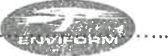 